French Onion Chicken Casserole for Two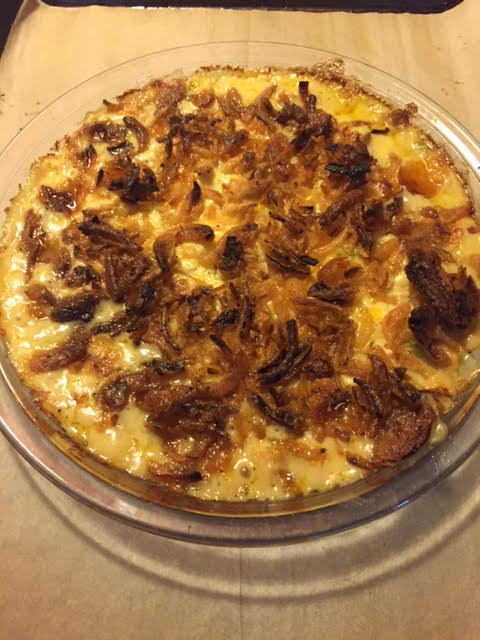 This deliscious dish is an easy way to use up leftover chicken.Ingredients:9 – 10 ounces cooked, boneless/skinless chicken, cut into small pieces or shredded¼ cup slivered or sliced almonds¼ cup (half a rib) chopped celery½ cup shredded cheddar cheese¼ cup mayonnaise¼ cup sour cream½ can condensed cream of chicken soup1 can (2.8-ounce) French fried onions ½ teaspoon ground black pepperPreparation:Preheat oven to 350° F.Mix the chicken, almonds, celery, cheeses, mayonnaise, soup and pepper. Pour the mixture in a pie dish and top evenly with the fried onions. Bake for 25 minutes.